                        CURRICULUM VITAE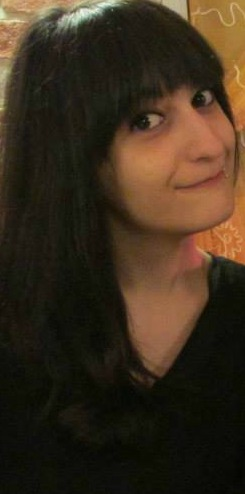 Informazioni personaliNome  Denise FurlanoIndirizzo  Via G. Mazzini n. 2, C.A.P. 27040, Portalbera  (PV)Telefono  0385-266199Cellulare  348-5702556Nazionalità  ItalianaData di nascita  24 Maggio, 1992Luogo di nascita  Voghera (PV)Esperienze lavorativePeriodo  Da Agosto 2013 a Settembre 2013Nome della cooperativa  AmazonSede dell’azienda  Castel San Giovanni (Piacenza)Tipo di impiego  OperaiaDa Ottobre 2015Cooperativa Sociale C.O.D.A.M.S. DueVoghera (Pavia)Educatrice.Mi sono occupata di assistenza scolastica presso scuole dell’Oltrepò Pavese per tre anni, ho prestato servizio per i comuni di Pinarolo Po, Verrua Po, Portalbera, Stradella, Montù Beccaria, Rovescala, Castana, Arena Po, Broni e San Damiano al colle. Ho collaborato con insegnanti di sostegno per trovare una giusta e comune metodologia di apprendimento per ragazzi con differenti disabilità, in modo da poter essere efficaci ed ottenere ottimi risultati nel corso dell’anno scolastico.Sono stata chiamata a prestare assistenza in scuole dell’infanzia per casi di autismo e ritardo dello sviluppo del linguaggio con ritardo mentale lieve; in scuole primarie per seguire un post scuola con 30 iscritti, casi di SLA, autismo, disturbo emozionale, disturbo oppositivo-provocatorio con ritardo mentale lieve, ritardo mentale grave; in una scuola secondaria di primo grado per un caso di sindrome di down con ritardo mentale moderato; in scuole superiori di secondo grado per casi di ipovisione e di ritardo mentale grave.Ho seguito tutti gli studenti durante l’intero anno scolastico, alcuni per più anni.Dal 1/08/17 al 31/08/17Cooperativa Sociale ProgettoPersonaMilanoEducatriceHo prestato servizio presso una struttura vacanze a Pinarella di Cervia (RA) per un gruppo di ragazzi e adulti con disabilità fisiche e psicologiche. La mansione prevedeva di prendersi cura degli utenti per 24 ore su 24 ogni giorno per tutte le loro esigenze (igiene personale, somministrazione del cibo durante tutti i pasti, intrattenimento e animazione in spiaggia e all’interno della struttura…)           Istruzione e formazioneDal 27/12/17 al 3/01/18Cooperativa Sociale ProgettoPersonaMilanoOperatrice a sostegno di persone con disabilità Ho prestato servizio per un gruppo di ragazzi e adulti con disabilità presso una struttura autogestita a Massa Marittima, in Toscana in occasione dei festeggiamenti di Capodanno. La mansione consisteva nel prendersi cura degli utenti 24/24 ore ogni giorno preoccupandosi di soddisfare ogni loro esigenza (igiene personale, somministrazione degli alimenti, preparazione dei pasti, pulizia della cucina, preparazione dei letti, intrattenimento e animazione durante i pomeriggi in struttura, per la città e per i festeggiamenti di Capodanno).Dal 30/03/18 al 3/04/18Cooperativa Sociale ProgettoPersonaMilanoOperatrice a sostegno di persone con disabilità Ho prestato servizio presso una struttura autogestita ad Albenga, in Liguria, in occasione dei festeggiamenti per la Santa Pasqua. La mia mansione comprendeva di soddisfare le esigenze degli utenti: igiene personale, alimentazione, intrattenimento e animazione. Nell’anno 2019 ho prestato servizio per la Cooperativa Sociale ONLUS ProgettoPersona di Milano nel ruolo di coordinatrice a assistente di ragazzi con disabilita’ presso località turistiche nel mese di Agosto.Da Marzo ad AgostoPeace Ranch Bolton, Ontario CANADAho prestato servizio come aiutante della wellness coordinator in un residence con 10 adulti affetti da schizofrenia. Da Ottobre 2020 a Giugno 2021Istituto Comprensivo di Stradella (Pavia)Supplente scuola primariaDocente di sostegno scuola secondaria di primo gradoDocente di sostegno scuola primariaNel Dicembre 2021Cooperativa Sociale O.N.L.U.S. ProgettoPersonaMilanoOperatrice a sostegno di persone con disabilita’ Da Settembre 2021 a Giugno 2022Istituto Comprensivo di Stradella (Pavia)Docente di sostegno scuola primariaQualifica conseguitaAttestato di scuola media inferiore.Diploma di maturità linguistica.Laurea breve in Scienze e Tecniche Psicologiche.Capacità e competenze personali Ragazza laureata; educatrice per 4 anni per la Cooperativa Sociale CODAMSDUE con sede a Voghera (Pavia), con un’ottima padronanza della lingua inglese (ho vissuto nel 2019 per 9 mesi in Canada, dove ho una seconda residenza). Capacità di adattarsi ad ogni ambiente, velocità di apprendimento, livello abbastanza buono anche nella lingua tedesca, francese e spagnola.PatenteIn possesso di patente B e automunita.   Autorizzo il trattamento dei miei dati personali ai sensi del D. LGS. 196/2003   Autorizzo il trattamento dei miei dati personali ai sensi del D. LGS. 196/2003